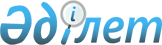 Об утверждении Положения о коммунальном государственном учреждении "Отдел внутренней политики, культуры и развития языков акимата района имени Габита Мусрепова Северо-Казахстанской области"Постановление акимата района имени Габита Мусрепова Северо-Казахстанской области от 7 декабря 2023 года № 281
      В соответствии с подпунктом 8) статьи 18 Закона Республики Казахстан "О государственном имуществе", постановлением Правительства Республики Казахстан от 1 сентября 2021 года № 590 "О некоторых вопросах организации деятельности государственных органов и их структурных подразделений", акимат района имени Габита Мусрепова Северо-Казахстанской области ПОСТАНОВЛЯЕТ:
      1. Утвердить прилагаемое Положение о коммунальном государственном учреждении "Отдел внутренней политики, культуры и развития языков акимата района имени Габита Мусрепова Северо-Казахстанской области".
      2. Коммунальному государственному учреждению "Отдел внутренней политики, культуры и развития языков акимата района имени Габита Мусрепова Северо-Казахстанской области" обеспечить:
      1) в течении пяти рабочих дней со дня подписания настоящего постановления направление его копии в электронном виде на казахском и русском языках в Республиканское государственное предприятие на праве хозяйственного ведения "Институт законодательства и правовой информации Республики Казахстан" Министерства юстиции Республики Казахстан для официального опубликования и включения в Эталонный контрольный банк нормативных правовых актов Республики Казахстан;
      2) размещение настоящего постановления на интернет-ресурсе коммунального государственного учреждения "Отдел внутренней политики, культуры и развития языков акимата района имени Габита Мусрепова Северо-Казахстанской области" после его официального опубликования;
      3) государственную регистрацию вышеуказанного Положения в органах юстиции в установленном законодательством порядке.
      3. Контроль за исполнением настоящего постановления возложить на курирующего заместителя акима района имени Габита Мусрепова.
      4. Настоящее постановление вводится в действие со дня его первого официального опубликования. Положение о коммунальном государственном учреждении "Отдел внутренней политики, культуры и развития языков акимата района имени Габита Мусрепова Северо-Казахстанской области" Глава 1. Общие положения
      1. Коммунальное государственное учреждение "Отдел внутренней политики, культуры и развития языков акимата района имени Габита Мусрепова Северо-Казахстанской области" (далее - Отдел) - является государственным органом Республики Казахстан, осуществляющим государственную политику и пропаганду в сфере внутренней политики, развития языков и культуры на территории района имени Габита Мусрепова.
      2. Отдел имеет подведомственные организации:
      1) государственное коммунальное казенное предприятие "Дом культуры" коммунального государственного учреждения "Отдел внутренней политики, культуры и развития языков акимата района имени Габита Мусрепова Северо-Казахстанской области";
      2) коммунальное государственное учреждение "Централизованная библиотечная система района имени Габита Мусрепова Северо-Казахстанской области";
      3) коммунальное государственное учреждение "Молодежный ресурсный центр отдела внутренней политики, культуры и развития языков акимата района имени Габита Мусрепова Северо-Казахстанской области".
      3. Отдел осуществляет свою деятельность в соответствии с Конституцией Республики Казахстан, Конституционным законом Республики Казахстан "О государственных символах Республики Казахстан", Гражданским кодексом Республики Казахстан, Административным процедурно-процессуальным кодексом Республики Казахстан, Трудовым кодексом Республики Казахстан, Бюджетным кодексом Республики Казахстан, Законом Республики Казахстан "О местном государственном управлении и самоуправлении в Республике Казахстан", Законом Республики Казахстан "О государственной службе Республики Казахстан", Законом Республики Казахстан "О государственных закупках", Законом Республики Казахстан "О противодействии коррупции", Законом Республики Казахстан "О правовых актах", Законом Республики Казахстан "О религиозной деятельности и религиозных объединениях", Законом Республики Казахстан "О средствах массовой информации", Законом Республики Казахстан "О некоммерческих организациях", Законом Республики Казахстан "О культуре", Законом Республики Казахстан "О языках", актами Президента и Правительства Республики Казахстан, а также настоящим Положением.
      4. Отдел является юридическим лицом в организационно-правовой форме государственного учреждения, имеет печати с изображением Государственного Герба Республики Казахстан и штампы со своим наименованием на казахском и русском языках, бланки установленного образца, счета в органах казначейства в соответствии с Приказом Министра финансов Республики Казахстан от 4 декабря 2014 года № 540 "Об утверждении Правил исполнения бюджета и его кассового обслуживания".
      5. Отдел вступает в гражданско-правовые отношения от собственного имени.
      6. Отдел имеет право выступать стороной гражданско-правовых отношений от имени государства, если оно уполномочено на это в соответствии с Законом Республики Казахстан "О местном государственном управлении и самоуправлении в Республике Казахстан".
      7. Отдел по вопросам своей компетенции в установленном законодательством порядке принимает решения, оформляемые приказами руководителя Отдела и другими актами, предусмотренными Гражданским кодексом Республики Казахстан, Трудовым кодексом Республики Казахстан, Бюджетным кодексом Республики Казахстан, Законом Республики Казахстан "О местном государственном управлении и самоуправлении в Республике Казахстан", Законом Республики Казахстан "О государственной службе Республики Казахстан" и Законом Республики Казахстан "О правовых актах".
      8. Структура и лимит штатной численности Отдела утверждаются в соответствии с Трудовым кодексом Республики Казахстан, Законом Республики Казахстан "О государственной службе Республики Казахстан", Законом Республики Казахстан "О местном государственном управлении и самоуправлении в Республике Казахстан".
      9. Местонахождение юридического лица: индекс 150400, Республика Казахстан, Северо-Казахстанская область, район имени Габита Мусрепова, село Новоишимское, улица Аблай Хана, дом 11В.
      10. Настоящее положение является учредительным документом Отдела.
      11. Финансирование деятельности осуществляется из местного бюджета в соответствии с Бюджетным Кодексом Республики Казахстан.
      12. Отделу запрещается вступать в договорные отношения с субъектами предпринимательства на предмет выполнения обязанностей, являющихся функциями Отдела.
      Если Отделу законодательными актами предоставлено право осуществлять приносящую доходы деятельность, то полученные доходы направляются в государственный бюджет. Глава 2. Задачи и полномочия государственного органа
      13. Задачи:
      1) реализация государственной политики по обеспечению общественно-политической стабильности, укрепление государственного суверенитета, демократизация общественных процессов и консолидация общества;
      2) организация работы по вопросам государственной информационной политики и мониторинга средств массовой информации;
      3) укрепление конструктивного взаимодействия с религиозными объединениями, а также с другими общественными объединениями;
      4) реализация государственной политики в сфере культуры;
      5) реализация языковой политики государства в районе.
      14. Полномочия:
      права:
      1) взаимодействовать с областными управлениями, местными исполнительными органами, организациями, учреждениями всех форм собственности по вопросам, относящимся к компетенции Отдела;
      2) для осуществления возложенных задач вправе запрашивать необходимую информацию у государственных органов, аппаратов акимов сельских округов и исполнительных органов, финансируемых из местного бюджета, иных организаций и граждан;
      3) создавать временные рабочие группы для выработки соответствующих предложений;
      4) вносить на рассмотрение акимата, акима района и в вышестоящие организации предложения по вопросам, входящим в компетенцию Отдела;
      5) составлять протоколы об административном правонарушении в соответствии со статьей 489-1 Кодекса Республики Казахстан "Об административных правонарушениях";
      6) участвовать в мероприятиях, проводимых центральными, областными и местными исполнительными органами.
      обязанности:
      1) качественно и своевременно исполнять акты и поручения Президента, Правительства Республики Казахстан и иных центральных исполнительных органов, акима и акимата области, района;
      2) исполнять задачи и функции, возложенные на Отдел;
      3) соблюдать нормы действующего законодательства Республики Казахстан;
      4) в установленном порядке уплачивать налоги и другие обязательные платежи в бюджет.
      15. Функции:
      1) участие в укреплении демократических институтов общества, разъяснение и пропаганда основных приоритетов Стратегии развития Казахстана;
      2) координация работы по разработке и реализации программ по пропаганде и разъяснению государственной внутренней политики, законодательства Республики Казахстан по вопросам внутренней политики, общественно-политической сферы;
      3) выработка концептуальных основ и практических рекомендаций в области внутренней политики, а также предложений по консолидации общества на основе формирования гражданской идентичности, долгосрочных приоритетов развития Казахстана;
      4) всестороннее и объективное изучение, обобщение и анализ происходящих в регионе общественно-политических процессов и тенденций их развития;
      5) работа в тесном контакте районных и областных средств массовой информации, реализация государственной информационной политики на региональном уровне, координация деятельности местных средств массовой информации по выполнению государственного заказа, осуществление мониторинга печатных и электронных средств массовой информации и социальных сетей;
      6) проведение социологических и политологических исследований, направленных на прогноз общественно-политической ситуации в районе;
      7) координация работы в области организации и проведении мирных собраний, митингов, шествий, пикетов и демонстраций;
      8) мониторинг общественно-политической ситуации в районе, работа в тесном контакте с правоохранительными и другими органами, проведение профилактической работы с населением, в том числе оппозиционной направленности, в целях обеспечения политической стабильности, предупреждения общественных протестов;
      9) в целях обеспечения прозрачности деятельности государственных органов и информационной пропаганды общественно-политических, культурно-массовых, спортивных мероприятий в районе обеспечение подготовки и публикации статей, публикуемых в средства массовой информации;
      10) организация работы по исполнению Конституционного Закона Республики Казахстан "О государственных символах Республики Казахстан";
      11) осуществление работ в рамках государственного социального заказа: разработка плана мероприятий, разработка технических спецификаций запланированных мероприятий в соответствии с планом, размещение на портале, работа с победителями;
      12) осуществление связей с политическими партиями, национально-культурными объединениями, религиозными и иными общественными организациями;
      13) составление протокола об административном правонарушении в случае непредоставления местными неправительственными организациями ежегодно до 31 марта сведений о своей деятельности, в том числе о своих учредителях (участниках), составе имущества, источниках формирования и направлениях расходования денег в соответствии со статьей 489-1 Кодекса Республики Казахстан "Об административных правонарушениях";
      14) осуществление контроля за соблюдением государственными органами, религиозными объединениями, иными юридическими и физическими лицами Закона Республики Казахстан "О религиозной деятельности и религиозных объединениях";
      15) обеспечение выполнения текущих и перспективных планов работы Отдела по вопросам религиозной, молодежной политики, общественно-политической ситуации;
      16) формирование базы данных о студентах, получающих религиозное образование за рубежом;
      17) организация работы районных религиозных информационно-разъяснительных групп;
      18) организация проведения конференций, круглых столов, семинаров, просветительской, разъяснительной работы с религиозными информационно-пропагандистскими группами в организациях образования, населенных пунктах, коллективах по вопросам государственной политики в области обеспечения прав граждан на свободу вероисповедания;
      19) изучение и анализ деятельности религиозных объединений, созданных на территории района;
      20) организация рейдовых мероприятия, проведение мониторинга работы мечетей, и других религиозно-культовых зданий (сооружений) района;
      21) ведение деятельности помещений для проведения религиозных обрядов за пределами культовых зданий (сооружений);
      22) работа с общественными, досуговыми объединениями, организациями по делам молодежи, проведение молодежной политики в районе, работа в тесном контакте с молодежным ресурсным центром, координация работы с молодежью;
      23) выполнение поручений, программ вышестоящих органов, касающихся молодежной политики;
      24) мониторинг религиозной общественно-политической ситуации в районе;
      25) работа в тесном контакте с правоохранительными и другими органами в целях обеспечения религиозной стабильности в районе;
      26) проведение профилактической работы с населением, молитвенниками, в том числе деструктивной направленности, с целью предупреждения религиозных общественных протестов;
      27) проведение на соответствующем уровне работы по формированию антикоррупционной культуры;
      28) координация работы комиссии по делам женщин и семейно- демографической политике, проведение ежеквартальных заседаний комиссии;
      29) координация работы Совета матерей, Совета общественного согласия при акиме района;
      30) работа с обществом ветеранов и лицами с инвалидностью, политическими партиями;
      31) обеспечение пропаганды ежегодных Посланий Главы государства народу Казахстана, ведение документации, ежемесячное информирование областного управления внутренней политики;
      32) управление деятельностью домов культуры, клубов, централизованной библиотечной системы района;
      33) создание государственных организаций культуры района в сфере театрального, музыкального и киноискусства, библиотечного и музейного дела, культурно-досуговой работы, а также осуществление поддержки и координации их деятельности;
      34) организация работы по учету, охране и использованию памятников истории, материальной и духовной культуры местного значения;
      35) осуществление проведения зрелищных культурно-массовых мероприятий района, а также смотров, фестивалей и конкурсов среди любительских творческих объединений;
      36) проведение аттестации государственных организаций культуры района;
      37) представление предложений по строительству, реконструкции и ремонту объектов культурного назначения района;
      38) поддержка и оказание содействия в материально-техническом обеспечении государственных организаций культуры;
      39) проведение мероприятий районного уровня, направленных на развитие государственного и других языков;
      39-1) проведение работы по недопущению дискриминации граждан по языковому принципу;
      40) внесение предложения о наименовании и переименовании сел, поселков, сельских округов, а также изменении их транскрипции в областную ономастическую комиссию и рабочую группу по вопросам изучения предложений по восстановлению исторических и традиционных названий ономастических объектов района;
      41) своевременное представление в вышестоящие органы сведений, ежемесячных, квартальных, годовых отчетов, информации.
      Сноска. Пункт 15 с изменениями, внесенными постановлением акимата района имени Габита Мусрепова Северо-Казахстанской области от 09.02.2024 № 14 (вводится в действие со дня его первого официального опубликования).

 Глава 3. Статус, полномочия руководителя государственного органа
      16. Руководство Отделом осуществляется руководителем, который несет персональную ответственность за выполнение возложенных на Отдел задач и осуществление им своих полномочий.
      17. Руководитель Отдела назначается на должность и освобождается от должности акимом района имени Габита Мусрепова в соответствии с Законом Республики Казахстан "О государственной службе Республики Казахстан".
      18. Полномочия руководителя Отдела:
      1) организует, руководит работой Отдела;
      2) назначает на должности и освобождает от должностей работников Отдела в соответствии с Трудовым кодексом Республики Казахстан, Законом Республики Казахстан "О государственной службе Республики Казахстан";
      3) согласно Трудовому кодексу, Закону Республики Казахстан "О государственной службе Республики Казахстан" решает вопросы поощрения работников, оказания им материальной помощи, налагает дисциплинарные взыскания на работников Отдела;
      4) в пределах своей компетенции издает приказы, заключает и подписывает договора от имени Отдела;
      5) разрабатывает и готовит к утверждению положение об Отделе;
      6) утверждает штатное расписание Отдела, в пределах лимита штатной численности, утвержденного постановлением акимата района и план финансирования на соответствующий год;
      7) отчитывается о работе Отдела перед аппаратом акима района и областным управлением внутренней политики и областным управлением культуры, развития языков и архивного дела;
      8) представляет интересы Отдела в государственных органах и организациях;
      9) несет персональную ответственность за соблюдение антикоррупционного законодательства сотрудниками Отдела, за непринятие мер по противодействию коррупции.
      19. Исполнение полномочий руководителя Отдела в период его отсутствия осуществляется его заместителем. Глава 4. Имущество государственного органа
      20. Отдел может иметь на праве оперативного управления обособленное имущество в случаях, предусмотренных Законом Республики Казахстан "О государственном имуществе".
      Имущество Отдела формируется за счет имущества, переданного ему собственником, а также имущества (включая денежные доходы), приобретенного в результате собственной деятельности и иных источников, не запрещенных законодательством Республики Казахстан.
      21. Имущество, закрепленное за Отделом, относится к коммунальной собственности.
      22. Отдел не вправе самостоятельно отчуждать или иным способом распоряжаться закрепленным за ним имуществом и имуществом, приобретенным за счет средств, выданных ему по плану финансирования, если иное не установлено Законом Республики Казахстан "О государственном имуществе". Глава 5. Реорганизация и упразднение государственного органа
      23. Реорганизация и упразднение Отдела осуществляются в соответствии с Гражданским кодексом Республики Казахстан, Трудовым кодексом Республики Казахстан, Законом Республики Казахстан "О местном государственном управлении и самоуправлении в Республике Казахстан", Законом Республики Казахстан "О государственной регистрации юридических лиц и учетной регистрации филиалов и представительств", Законом Республики Казахстан "О государственном имуществе", Законом Республики Казахстан "О государственной службе Республики Казахстан", а также настоящим Положением.
					© 2012. РГП на ПХВ «Институт законодательства и правовой информации Республики Казахстан» Министерства юстиции Республики Казахстан
				
      Аким района имени Габита Мусрепова Северо-Казахстанской области 

Р. Анбаев
Утвержденопостановлением акиматарайона имени Габита МусреповаСеверо-Казахстанской областиот 7 декабря 2023 года № 281